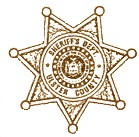 Juan FigueroaSheriffOffice of theSHERIFFUlster CountyUlster County Law Enforcement Center 380 Boulevard, Kingston, NY 12401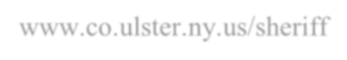 Vincent V. AltieriCaptain /Criminal DivisionEvelyn P. MallardSuperintendent / Corrections DivisionJarrid E. BladesChief Civil AdministratorBUSINESS APPLICATION FOR ALARM SYSTEM PERMITOWNER OF SYSTEM Business Name_________________________  Mailing Address: ____________________________   Phone: ___________________ (If system is installed at a location other than mailing address, list below)Name: _______________________________ Alarm Address: _______________________________  Phone: ___________________ INSTALLER (If different than owner) Name: _______________________________ Mailing Address: _____________________________   Phone:____________________AUTHORIZED CARETAKER(S) (Persons, other than the owner, who can be contacted to respond to the premises where the system is located on a 24 hour a day basis. List at least two. If there are more, use additional sheets of paper. )Name: _______________________________ Physical Address: _____________________________ Phone:____________________Name: _______________________________ Physical Address: _____________________________ Phone: ____________________Return the completed application to the Sheriff’s Office at the above address with a check or money order made out to the County of Ulster. Please note on the check or money order, “alarm system application.”     _________________________________		______________________________	_______ Owner of Alarm System - Please Print 		Owner of Alarm System – Signature 	Date __________________________________		_______________________________	_______ Sheriff or Designee – Please Print 			Sheriff or Designee - Signature 		Date Application Fee - $10.00: _____Received      Permit: Granted ____Denied _____Permit # _________An Accredited Law Enforcement agency since 1990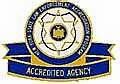 